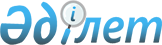 Об утверждении Правил учета и дальнейшего использования, в том числе реализации, имущества, поступившего в собственность государства по отдельным основаниям
					
			Утративший силу
			
			
		
					Постановление Правительства Республики Казахстан от 28 сентября 2000 года N 1467. 
     Утратило силу - постановлением Правительства РК от 26 июля 2002 года N 833 ~P020833 .



          В целях установления на территории Республики Казахстан единых правил 
учета и дальнейшего использования, в том числе реализации имущества, 
поступившего в собственность государства по отдельным основаниям, 
Правительство Республики Казахстан постановляет:




          1. Утвердить прилагаемые Правила учета и дальнейшего использования, в 
том числе реализации, имущества, поступившего в собственность государства 
по отдельным основаниям.




          2. Признать утратившими силу:




          1) постановление Кабинета Министров Республики Казахстан от 13 марта 
1992 года N 236  
 P920236_ 
  "Об утверждении Положения о порядке учета, оценки 
и реализации конфискованного, бесхозяйного имущества, имущества, 
перешедшего по праву наследования к государству, кладов, а также изделий 
из драгоценных металлов и драгоценных камней, принятых ломбардами и не 
востребованных в срок" (САПП Республики Казахстан, 1992 г., N 11, ст.191);




          2) пункт 1 постановления Кабинета Министров Республики Казахстан от 
3 декабря 1993 года N 1216 "О внесении изменений и дополнений в некоторые 
решения Правительства Республики Казахстан" (САПП Республики Казахстан, 
1993 г., N 47, ст. 573);




          3) постановление Кабинета Министров Республики Казахстан от 4 апреля 
1994 года N 322 "О внесении изменений и признании утратившими силу 
некоторых решений Правительства Республики Казахстан" (САПП Республики 
Казахстан, 1994 г., N 16, ст. 158).




          3. Государственным органам Республики Казахстан привести свои ранее 
принятые нормативные правовые акты в соответствие с настоящим 
постановлением. 




          4. Министерству государственных доходов Республики Казахстан принять 
меры по реализации настоящего постановления и обеспечить контроль за его 
исполнением.




          5. Настоящее постановление вступает в силу со дня опубликования.





     Премьер-Министр
  Республики Казахстан     

                                             Утверждены 



                                    постановлением Правительства
                                        Республики Казахстан 
                                   от 28 сентября 2000 года N 1467











                                                            Правила




                            учета и дальнейшего использования, в том числе 




                      реализации, имущества, поступившего в собственность 




                                  государства по отдельным основаниям








                                                1. Общие положения








          1. Настоящие Правила устанавливают порядок учета и дальнейшего 
использования, в том числе реализации, имущества, поступившего в 
собственность государства, по следующим основаниям (далее - Имущество):




          1) конфискованного на основании судебных актов в доход государства 
(далее - конфискованное имущество);




          2) вещественных доказательств, на основании судебных актов, 
обращенных в доход государства (далее - вещественные доказательства);




          3) признанного в установленном порядке бесхозяйным (далее -
бесхозяйное имущество);




          4) безвозмездно перешедшего в установленном порядке в собственность 
государства, в том числе товары и транспортные средства, оформленные в 
таможенном режиме "отказ от товара в пользу государства";




          5) перешедшего по праву наследования к государству, в том числе 
выморочное наследство (далее - наследственное имущество);




          6) кладов и (или) находок.








                                                  2. Учет Имущества








          2. Учет Имущества возлагается на налоговые органы, принятие мер по 




его охране осуществляется государственными органами и должностными лицами 
в соответствии с законодательством.
     3. Для обеспечения полноты и своевременности учета Имущества 
налоговым органам сообщают сведения:
     1) нотариусы, исполнители завещаний о наличии наследственного 
имущества;
     2) местные исполнительные органы об Имуществе,  поступившим в 
соответствии с законодательными и/или судебными актами в коммунальную 
собственность; 
     3) иные государственные органы, обладающие информацией о наличии 
Имущества.
     4. Постановка на учет в налоговых органах Имущества осуществляется на 
основании:
     1) соответствующих судебных актов (конфискованное, бесхозяйное 
имущество и вещественные доказательства);
     2) свидетельства о праве государства на наследство, выдаваемого 
нотариусом (наследственное имущество);





          3) грузовой таможенной декларации, заявленной в соответствии с 
таможенным режимом "отказ от товара в пользу государства" после завершения 
таможенного оформления (товары и транспортные средства, оформленные в 
таможенном режиме "отказ от товара в пользу государства");




          4) иных документов, удостоверяющих возникновение права собственности 
государства (иное имущество).




          Имущество ставится на учет в налоговых органах также в иных случаях, 
предусмотренных законодательством.








                                                  3. Оценка Имущества








          5. Оценка (переоценка) Имущества производится субъектами и в порядке, 
установленном законодательством.




          6. Недвижимое имущество, поступившее в собственность государства по 
основаниям, указанным в пункте 1 настоящих Правил, оценивается субъектом, 
обладающим лицензией на осуществление деятельности по оценке недвижимости.




          Выбор субъекта по оценке недвижимости, а также оплата его услуг   
осуществляется налоговым органом в установленном законодательством порядке.




          7. Для оценки (переоценки) отдельных видов Имущества, указанного в 
пункте 1 настоящих Правил, для которых законодательными актами не 
установлен специальный порядок оценки, приказом руководителя 
территориального налогового органа создается комиссия по оценке,   
состоящая не менее чем из трех представителей заинтересованных   
государственных органов (налогового органа, таможенного органа,   
территориального органа Комитета по исполнению судебных постановлений   
Министерства юстиции Республики Казахстан или других государственных 
органов).




          При осуществлении оценки (переоценки) имущества, поступившего 
согласно законодательным и/или судебным актам в коммунальную 
собственность, в состав комиссии включаются представители соответствующего 
местного исполнительного органа.




          8. Комиссия осуществляет оценку (переоценку) Имущества в 5-дневный 
срок со дня принятия его на учет налоговым органом.




          9. Оценка (переоценка) Имущества (кроме денег и платежных документов) 
производится по рыночным ценам, с учетом качества, износа и других 
критериев, имеющих значение для оценки.




          Деньги и платежные документы оцениваются по номиналу. 




          Оценка комиссией драгоценных металлов, драгоценных камней и изделий 
из них является предварительной и производится для целей транспортировки 
(пересылки) в Центр кассовых операций и хранения ценностей (филиал) 
Национального Банка Республики Казахстан.




          10. По результатам оценки составляется акт об оценке, который 
подписывается всеми членами комиссии.








              4. Дальнейшее использование, в том числе реализация Имущества








          11. Предметы, относящиеся к художественным, историческим, музейным, 
нумизматическим и иным культурным ценностям, признанные в установленном 
порядке памятниками истории и культуры, по согласованию с центральным 
исполнительным органом в области культуры безвозмездно передаются 
соответствующим государственным учреждениям культуры на праве оперативного 
управления.




          12. Драгоценные металлы, драгоценные камни и изделия из них сдаются в 
Центр кассовых операций и хранения ценностей (филиал) Национального Банка 
Республики Казахстан для последующего зачисления в правительственный 
(бюджетный) резерв.




          13. Деньги сдаются в филиалы Банка-агента* или Национального Банка 
Республики Казахстан, платежные документы и фондовые ценности (кроме 
акций) передаются в филиалы Национального Банка Республики Казахстан для 
последующего зачисления в доход государственного бюджета. Иностранная 
валюта зачисляется по официальному курсу Национального Банка Республики 
Казахстан на день совершения операции.








          * Банк-агент - банк второго уровня, осуществляющий обслуживание 
государственных учреждений, определенный в соответствии с 
законодательством.








          14. Имущество, не указанное в пунктах 11-13 настоящих Правил, не 
изъятое из гражданского оборота и не ограниченное в обороте, если 
законодательными актами не установлен специальный порядок его 
использования, подлежит реализации, при этом:




          1) акции и доли в уставных капиталах хозяйственных товариществ 
реализуются на условиях и в порядке, предусмотренных законодательством о 
приватизации;




          2) вещественные доказательства реализуются налоговыми органами в 
порядке, установленном настоящими Правилами, если в соответствии с 
законодательными актами порядок их реализации не определен судом;




          3) иное Имущество реализуется налоговыми органами на аукционах, 




биржах, а также через торговые и иные специализированные организации 
(далее - торговая организация) в порядке, предусмотренном 
законодательством.
     15. Реализация налоговыми органами Имущества, поступившего в 
коммунальную собственность, осуществляется по согласованию с местными 
исполнительными органами.
     16. Реализация Имущества производится с соблюдением следующего 
порядка:
     1) через открытые товарные биржи реализуются биржевые товары, при 
наличии их минимальной партии, установленной законодательством;
     2) через торговые организации реализуются:
     продовольственные товары с ограниченным сроком годности (хранения);
     промышленные товары, бывшие в употреблении (кроме транспортных 
средств);
     товары, перешедшие в собственность государства в штучных экземплярах 
(кроме транспортных средств);
     3) иное Имущество реализуется на аукционах.
     17. Продовольственные товары, признанные санитарно-эпидемиологической 
экспертизой непригодными к употреблению, уничтожаются комиссией, 
создаваемой при территориальных налоговых органах в соответствии с 
законодательством.
                        5. Заключительные положения





          18. Средства, вырученные от реализации Имущества, зачисляются в 
полном объеме в доход государственного бюджета в установленном 
законодательством порядке.




          19. Расходы, связанные с учетом, оценкой, хранением, пересылкой и 
иными затратами по реализации Имущества осуществляются за счет средств 
государственного бюджета в соответствии с законодательством Республики 
Казахстан.




          20. Выплата вознаграждения, установленного Гражданским кодексом 
Республики Казахстан, лицу, обнаружившему и сдавшему вещи, относящиеся к 
памятникам истории и культуры (клад), а также пользователю земельного 
участка или собственнику недвижимости, в которой был обнаружен такой клад, 
производится уполномоченным государственным органом из средств 
республиканского бюджета в порядке, определенном законодательством. 




          21. В случае отмены (изменения в соответствующей части) судом акта, 
на основании которого Имущество поступило в собственность государства, 
налоговым органом производится возврат имущества в натуре. В случае, если 
Имущество было реализовано уполномоченным государственным органом в 
установленном законодательством порядке, производится возмещение его 
стоимости в пределах средств, полученных от его реализации.




          22. Действия должностных лиц по учету и дальнейшему использованию, в 
том числе реализации, имущества могут быть обжалованы в порядке, 
установленном законодательством Республики Казахстан.     





     (Специалисты: Мартина Н.А.,
                   Петрова Г.В.)    


					© 2012. РГП на ПХВ «Институт законодательства и правовой информации Республики Казахстан» Министерства юстиции Республики Казахстан
				